Операция «Забота - 2014»Забота о ветеранах   является  предметом особого внимания. И в нашей школе сложилась  добрая   традиция 1 октября поздравлять с праздником «Дня пожилого человека»  бабушек и дедушек нашего поселка.И этот год не оказался исключением.  Девочки 9 класса изготовили открыткии поздравили  пожилых людей, подарив открытки  с пожеланиями здоровья идолголетия и красивые осенние букеты.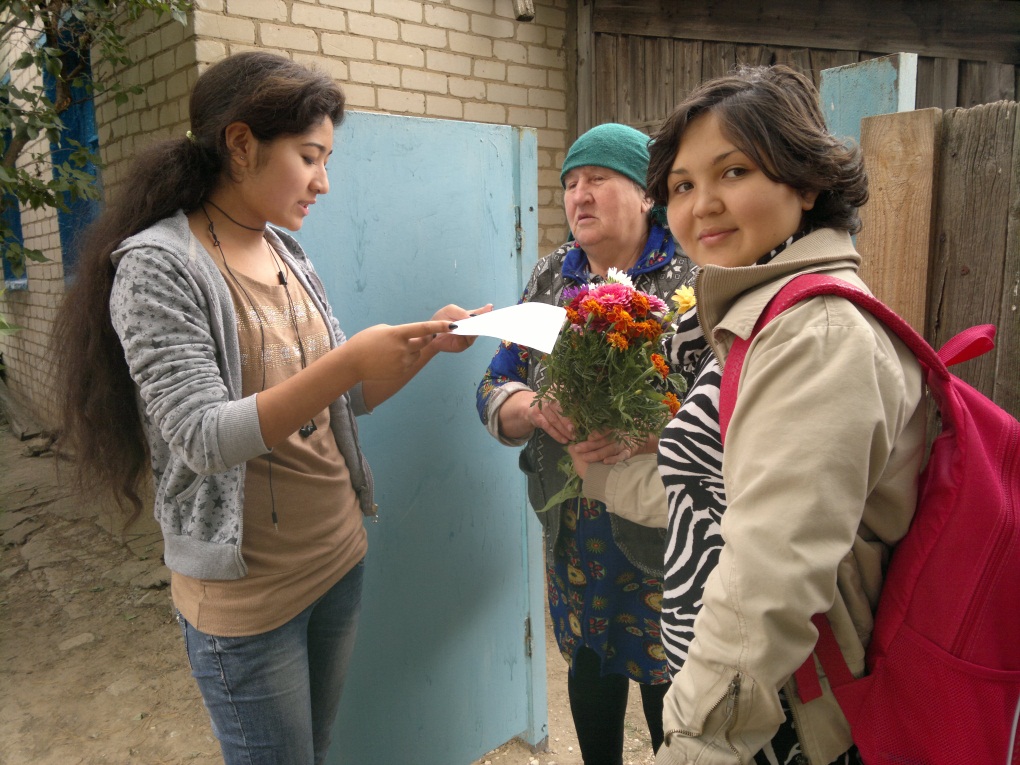                Поздравления получили Зинина Н.М. и Гундырева В.И.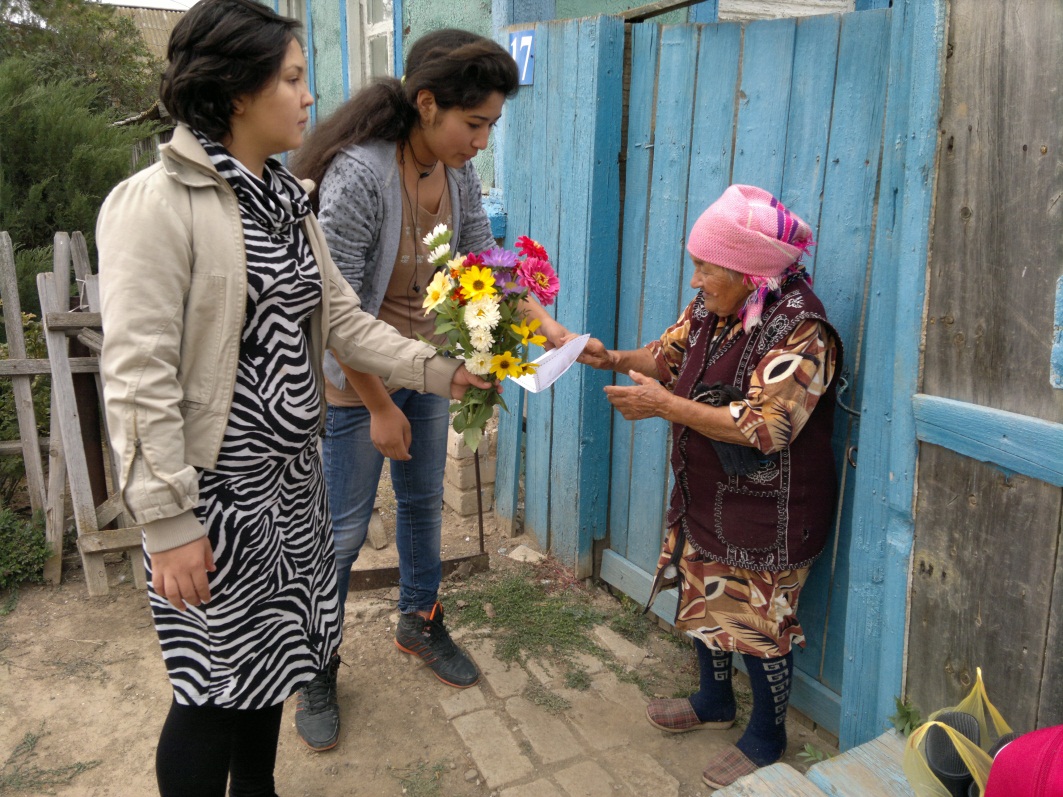 